بسم الله الأعظم الأبهى أن يا عليّ قد كنّا شهداء...حضرت بهاءاللهأصلي عربي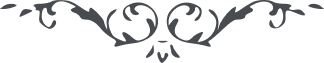 كتاب مبين - آثار قلم اعلى – جلد 1، لوح رقم (128)، 153 بديع، صفحه 380بسم الله الاعظم الابهیان یا علی قد کنا شهدآء علی الذین یشاورون فی امرک و منهم من قال انه کفر بالله المهیمن القیوم کنا معک اذ ظلموک القوم ان ربک علیم بما فی الصدور انک کنت شریکا معنا فی مصآئبنا اذا احاطتنا المشرکون بظلم عظیم لا تحزن من شیء سوف یاخذ الله الذین ظلموک انه اشد بطشا انه اعلم بالمعتدین ثم اعلم بان الغلام یذکرک فی هذا السجن الذی غلق بابه سوف یفتحه الله بالحق انه لهو المقتدر القدیر قل سبحانک اللهم یا الهی احمدک و اشکرک علی ما ورد علی فی حبک و رضآئک و ما کان تقصیری عند بریتک الا توجهی الی افق وحیک و تقربی الی سدرة فردانیتک ای رب فاجعلنی ثابتا علی امرک و مستقیما علی حبک بحیث لا تمنعنی البلایا عن شطرک یا من بیدک ملکوت الاسمآء ثم اجعلنی یا الهی ناظرا الیک فی کل الاحوال و بما عندک و ما عندک یبقی بدوام ملکک و ما دونک یفنی فی ایام معدودات و انک انت مالک الاسمآء و الصفات ای رب فاحفظنی فی ظل رحمتک الکبری ثم انزل علی خیر الآخرة و الاولی و انک انت الحاکم علی ما تشآء لا اله الا انت مالک الاسمآء و فاطر السمآء کبر من قبلی احبآء الله کن مبشرا لهم بالحکمة و البیان ان ربک الرحمن معک و انه ولی المخلصین